Colorado State University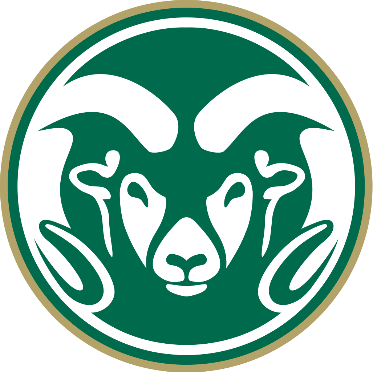 Alternative Transportation Fee Advisory Board Academic Year: 2023-2024Date of Meeting: 10/16/2023Ram’s Horn Conference RoomRecorded by: THCall to Order – 5:30pmAttendanceHas Quorum Been Reached? Yes  / No “Quorum shall consist of seven (7) voting members”. ATFAB Bylaws, Article V, Section 5“Voting members shall consist of student members of undergraduate college councils, a student member from the Undeclared Leadership Council,  a student member from the Graduate School Council, and two student-at-large members. Associate members shall not have voting rights unless the primary representative from their area of affiliation is not present to vote.“ ATFAB Bylaws, Article III, Section 1Open ItemsApprove Minutes from Previous MeetingMotion to approve by Secretary, seconded by Vice chairApproved by unanimous consent New BusinessPresentation: The Spoke 2023 update by Heather Reimer HDS matchingMatched almost #5k for move-in week staffingProvide the space at the PavilionProvide communications—including means for tipping/donating to Spoke StaffingCurrently 15 student staff4 apprentices returned as mechanics this semester Spring Apprentice program was super helpdful for ensuring a good staff this year4 mechanics at all times, wage increases led to cost increases from ‘22Mobile shopAverage of 47 engagements in 2-hour period, 1342 in Spoke history 10 locations across campus focusing on entraces to main campusBike rentalsFleet of 176 bikes (121 + 55 bought last year)All 121 were rented out by the beginning of fall 22 Rise in theft led to some rentals being lost, damaged, etc.The shopIncrease in engagements since last yearIncrease in returner usage About even split between on and off campus studentsSkewed towards 1st and 2nd year studentsSurveys show 5 star satisfactionSafety survey: Helmet usage varies greatly, most bikers are registered with CSUPDFeedback from student engagementsPitkin east of Newton statue2 bikers have been hit and came to Spoke to fix bikeNewton StatueSuper congestedBikers and peds unsure about mixed-use spaceNutrien trail in between Ag Science and Plant GrowthConfusing cross between ped and bike trailsVery tightIntersection of Plum and MeridianSuggestion: add a diagonal path connecting the Vietnam memorial bridge directly to south side of Parmalee Amy Van Dyken and OvalDangerous to turn left towards the LSCMost bikers go straight against traffic on the OvalHughes intersection adjacent to libraryChaoticQuestionsVice chair75% of bikes are registered with CSUPD. Has been increasing this year due to U-lock programLiberal Arts: is there data on bike lights?Colorado law requires a bike light at nightMost people don’t know thatCould add as a question to the surveyCost of good lights are very expensiveSpoke gives options for students deciding which lights to getEngineering: did safety fair engagements reach stop-bys or people who were looking for something specificThe safety fair was more passerbys Spoke cannot sell services on the LSC lawn due to their rulesMost engagements involve getting the message out to people who have no idea what the spoke isLiberal Arts: is there a map of all the fix-it and pump stations across campus?Yes, map.colostate.edu has those things on thereAll stations have a QR code if something is broken Business: clarification of Pitkin accidentsGood protocol for getting in a bike accident: stay put and call PD for insurance reqsWarner: many residents in Summit wait for Spoke to come to Summit but it doesn’t happen often.The mobile shop at AV is meant to hit those south campus residentsIdeally there can be a permanent location on south campusEngineering: Have you considered advertising in resident halls?We advertise through digital screens in the hallsShift to more off-campus students may just be a balancing of the scalesWe see that having mechanics in a certain population (grad students for example) will draw others from that group.Chair: what is the distribution of mechanics’ classThere’s a good distribution from freshmen to seniorLiberal Arts: have you considered mobile shops on South campus or Foothills?We have done University village and other outlying residential areasWe could definitely do outlying areas as long as we have a sponsor to make sure we get engagementsIt might have to look different, because mobile shop is 500 poundsBusiness: how often do you have to turn away bike rentals?Part of the revenue from the rentals is used to invest in more.There’s a waitlist of 15-20 peopleEngineering: have you considered aggie village mobile shop?We’ve never done one there, but we haven’t ruled it outVice chair: last year there were talks of getting an eBike. Did that happen?We couldn’t find one, but we got some extra money that we set aside for an eventual Ebike Vice chair: have you considered using ATVS to pull the mobile shopWere’ talking with HDS about getting an electronic Tricycle with storage space to reach outlying areas for the mobile shopWarner: can you take donations for the bike rental program to offer affordable options? Even just donations of parts or partial bike frames?There used to be subsidized programBikes that get left on campus get clipped and get sold at a discounted rate through Surplus and end up being really affordable options.Meeting AdjournedTemplate for Roll Call Vote:“All members specified in Article III section 1 shall have one vote. Quorum must be present before a vote can be taken. Votes should be based on funding rules articulated in Article VII. A majority (more than half) of the present voting members must vote in the affirmative for an item to pass, else it fails.” ATFAB Bylaws, Article VIII, Section 1“In the event of a tie, the Chairperson should break the tie with a vote.”ATFAB Bylaws, Article VIII, Section 4Name Title Affiliation Present? David WiseChair Executive Board YZachary CramtonVice ChairExecutive Board YCady GebhartFinancialsExecutive BoardYTrevor HaleSecretaryExecutive Board YHaydyn DeasonSofia HillerRepresentative Alt ASCSU At Large YEvan WelchRepresentative  ASCSU At Large YXX
XXRepresentativeRepresentative / Alt   Ag Sciences Shadowing repBrian DeeganAndy GoekeRepresentative Representative / Alt  Business YRachel HernandezXXRepresentative Representative / Alt CVMBS YDerek CampbellXXRepresentative Representative / Alt Engineering YJustin HudsonMegan FrankeRepresentativeRepresentative / Alt Graduate School YMcAllister JohnsonXXRepresentative Representative / Alt  HHS YAlexandra ZegaXXRepresentativeRepresentative / Alt   Liberal Arts YRachel JacksOmar SolimanRepresentativeRepresentative / Alt   Natural Sciences YXXXXRepresentativeRepresentative / Alt   Undeclared  NAlex GibbsLink WarrenRepresentativeRepresentative / Alt  Warner College YMotion to …Motion proposed by …Motion to …Motion proposed by …Motion to …Motion proposed by …Motion to …Motion proposed by …Name Title Affiliation Vote David WiseChair (tiebreaker)Executive Board Zachary CramtonVice ChairExecutive Board Cady GebhartFinancialsExecutive BoardTrevor HaleSecretaryExecutive Board Haydyn DeasonRepresentative  ASCSU At Large Evan WelchRepresentative  ASCSU At Large XX
XXRepresentativeRepresentative / Alt   Ag Sciences Brian DeeganAndy GoekeRepresentative Representative / Alt  Business Rachel HernandezXXRepresentative Representative / Alt CVMBS Derek CampbellXXRepresentative Representative / Alt Engineering Justin HudsonMegan FrankeRepresentativeRepresentative / Alt Graduate School McAllister JohnsonXXRepresentative Representative / Alt  HHS Alexandra ZegaXXRepresentativeRepresentative / Alt   Liberal Arts Rachel JacksOmar SolimanRepresentativeRepresentative / Alt   Natural Sciences XXXXRepresentativeRepresentative / Alt   Undeclared  Alex GibbsLink WarrenRepresentativeRepresentative / Alt  Warner College ResultThe result of the motion is …The result of the motion is …The result of the motion is …